VSTUPNÍ ČÁSTNázev moduluPříprava pokrmů pro dietní stravováníKód modulu65-m-3/AF45Typ vzděláváníOdborné vzděláváníTyp modulu(odborný) teoreticko–praktickýVyužitelnost vzdělávacího moduluKategorie dosaženého vzděláníH (EQF úroveň 3)L0 (EQF úroveň 4)Skupiny oborů65 - Gastronomie, hotelnictví a turismusKomplexní úlohaProfesní kvalifikaceKuchař pro přípravu pokrmů dietního stravování
(kód: 65-036-M)
Platnost standardu od26. 07. 2016Obory vzdělání - poznámky65-51-H/01 Kuchař-číšník65-41-L/01 GastronomieDélka modulu (počet hodin)44Poznámka k délce moduluPlatnost modulu od30. 04. 2020Platnost modulu doVstupní předpokladyPříprava pokrmů pro dietní stravování navazuje na základní znalosti významu léčebné výživy, jednotlivých druhů diet, jejich dělení, základní znaky a význam ve výživě.JÁDRO MODULUCharakteristika moduluModul poskytuje žákům informace o zásadách úpravy pokrmů pro dietní stravování. Žáci se seznámí s příklady vhodných tepelných úprav dietních pokrmů a s příklady energetických hodnot jídel v restauračním stravování.Po absolvování modulu budou žáci srozuměni s přehledem diet, jež je možné připravovat v provozovnách veřejného stravování.Očekávané výsledky učeníOčekávané kompetence ve vazbě na NSK – Kuchař pro přípravu pokrmů dietního stravování (kód: 65-036-M).Žák:Na základě získaných znalostí o léčebné výživě charakterizuje dietní stravuZdůvodní význam dodržování léčebné výživyUvede zdravotní rizika jedince, která mu hrozí při nedodržení dietPopíše rozdíl mezi racionálním (zdravým) a dietním stravovánímNa příkladu uvede rozdíl mezi energetickou hodnotou potraviny a dietního jídlaUrčí vhodné tepelné úpravy pro přípravu dietVyjmenuje alergeny dle platné směrniceZvolí správný přístup pracovníka v gastronomickém provozu při přípravě dietních pokrmůZvolí vhodný technologický postup při přípravě dietního pokrmuDodrží časový limit pro úpravu dietních pokrmůPředvede expedici dietního pokrmuKompetence ve vazbě na NSKKuchař pro přípravu pokrmů dietního stravování (kód: 65-036-M)Obsah vzdělávání (rozpis učiva)Příprava pokrmů pro dietní stravování:Význam léčebné výživyCharakteristika dietní stravy Rizika nedodržení zásad jednotlivých dietAlergeny dle platné legislativy EU (Směrnice 1169/2011)Receptury dietního stravováníEnergetická hodnota potravin a dietních pokrmůZásady hygieny při přípravě dietních pokrmůÚprava dietních pokrmů vařením v pářeÚprava pokrmů vařením, pošírovánímÚprava pokrmů v konvektomatuInventář na přepravu a distribuci dietHygienicko-sanitační činnosti při přípravě dietUčební činnosti žáků a strategie výukyVhodnou formou výuky je výklad učitele doplněný o prezentace na jednotlivá témata. Výuka probíhá s využitím informačních a komunikačních technologií (dataprojektor, PC) a dalšími pomůckami. K úspěšnému dosažení teoretických znalostí se doporučuje využívat metody slovní, řízené procvičování (kladení vhodných otázek), pravidelné opakování učiva a diskuze. V praktické výuce učitel kombinuje metody názorně demonstrační a praktické.Žák v rámci teoretické výuky vykonává tyto činnosti:Zhodnotí situaci a aplikuje pozitivní vztah k učení a vzděláváníPoslouchá mluvené projevy, pořizuje si poznámkyUplatňuje různé způsoby práce s textemSpolupracuje s ostatními spolužákyPracuje s doporučenou literaturou a zdrojiÚčastní se aktivně diskusíFormuluje a obhajuje své názoryŽák v rámci praktické výuky:Před zahájením praktických činností se seznámí s pracovištěm a s požadavky na bezpečnost a ochranu zdraví při práciPostupuje v souladu s bezpečnostními předpisyPracuje s recepturami dietních pokrmůPřevezme suroviny zadaného pokrmuŠetrně zachází se surovinami Ukáže správný technologický postup zadaného dietního pokrmuDodrží stanovený limit pro technologické zpracování surovinPrezentuje zhotovený pokrmProvede expedici pokrmuZařazení do učebního plánu, ročník65-51-H/01 Kuchař-číšník, 3. ročník65-41-L/01 Gastronomie, 4. ročníkVÝSTUPNÍ ČÁSTZpůsob ověřování dosažených výsledkůPro ověřování dosažených výsledků se v rámci modulu doporučuje zvolit formu ústní, písemnou a praktickou.V rámci teoretického vyučování je důraz kladen na vědomostní zvládnutí učiva přípravy diet žákem, na znalost dodržení BOZP a hygienu práce. Ověřování probíhá v rámci teoretického vyučování těmito formami:Písemné zkoušení probraného učivaÚstní zkoušení probraného učivaŽák v rámci teoretické výuky:Charakterizuje význam léčebných dietVyjmenuje možná rizika při nedodržování dietPopíše zásady úpravy dietních pokrmůUvede příklady alergenůNavrhne tříchodové menu pro určenou dietuPraktické ověření zvládnutí učiva probíhá v rámci odborného výcviku těmito formami:Názorné praktické předvedení přípravy dietních pokrmůÚstní ověřeníŽák v rámci praktické výuky:Předvede normování dietních pokrmůPřipraví polévku, dietní pokrm a moučníkZdůvodní význam šetrného technologického postupu při přípravě pokrmůDodrží stanovený limit přípravy dietních pokrmůProvede expedici pokrmůKritéria hodnoceníKritéria hodnocení vycházejí z podkladů pro hodnocení, které učitel získává zejména soustavným sledováním výsledků vzdělávání žáka, jeho připraveností na vyučování a praktickým předvedením. Učitel u žáka zohledňuje jeho dosahovanou úroveň a vlastní aktivitu.Za splněný se považuje modul při dodržení následujících kritérií, kdy žák:absolvuje modul s minimálně 70 % řádnou docházkouje 2 x ústně zkoušen ze  znalostíje 2 x písemně ověřen ze znalostí prakticky splní zadaný komplexní úkol, přičemž dodrží zásady hygieny a BOZPVýsledné hodnocení vychází z kombinace výše uvedených forem ověřování znalostí a dovedností u žáka. Přepočet mezi procenty a známkou, při plnění zadaných úkolů:méně než 35 % známka 5správně je alespoň 35 % a méně než 50 % známka 4správně je alespoň 50 % a méně než 70 % známka 3správně je alespoň 70 % a méně než 85 % známka 2správně je alespoň 85 % známka 1Doporučená literaturaŠEBELOVÁ, Marie. Potraviny a výživa. Praha: Parta, 2004. ISBN:80-7320-054-6. s. 114 ŘEŠÁTKO, Jaroslav, NODL. Ladislav. Kuchařská technologie. Praha: Merkur, 1993. ISBN:80-7032-014-1. s. 283Seznam alergenů: https://eur-lex.europa.eu/legal-content/CS/TXT/?uri=CELEX:32011R1169PoznámkyDoporučené rozložení modulu (8 hodin teoretická část, 34 hodin praktická část modulu).Obsahové upřesněníOV NSK - Odborné vzdělávání ve vztahu k NSKMateriál vznikl v rámci projektu Modernizace odborného vzdělávání (MOV), který byl spolufinancován z Evropských strukturálních a investičních fondů a jehož realizaci zajišťoval Národní pedagogický institut České republiky. Autorem materiálu a všech jeho částí, není-li uvedeno jinak, je Františka Vyškovská. Creative Commons CC BY SA 4.0 – Uveďte původ – Zachovejte licenci 4.0 Mezinárodní.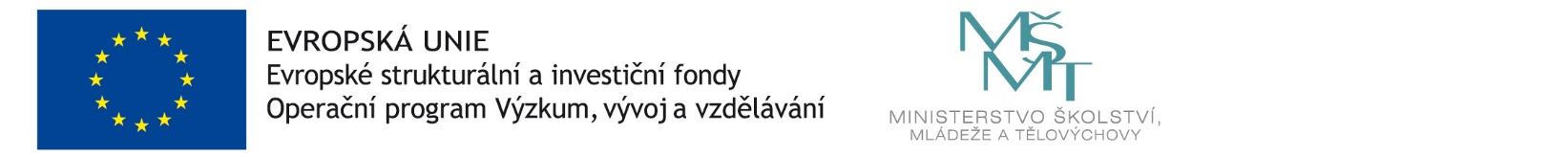 